В Молодёжном центре прошел вокальный конкурс «Крылатые качели». Конкурс проходит во второй раз. 2017 год объявлен в России годом экологии, поэтому все участники вспомнили песни про времена года, природу и погоду. Ведь на самом деле таких песен очень много. Согласно поданным заявкам жюри приняло решение разделить участников на 2 категории: 1 категория – исполнители академического пения, 2 категория – исполнители эстрадного пения. В завершении конкурса жюри определило победителей в категориях. 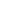 В академическом направлении места распределились следующим образом: 
1 место – Черкашина Полина;
2 место – Можайская Мария;
3 место – Анцупова Александра.
В эстрадном направлении: 
1 место – Лисовой Александр;
2 место – Акопян Дарине;
3 место - Нарине Аракелян.
Смотрим как это было
https://vk.com/album-122524786_249725771